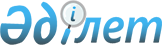 "Медициналық-санитариялық алғашқы көмек көрсету қағидаларын бекіту туралы" Қазақстан Республикасы Денсаулық сақтау министрінің 2021 жылғы 24 тамыздағы № ҚР ДСМ-90 бұйрығына өзгерістер енгізу туралыҚазақстан Республикасы Денсаулық сақтау министрінің 2024 жылғы 27 наурыздағы № 10 бұйрығы. Қазақстан Республикасының Әділет министрлігінде 2024 жылғы 1 сәуірде № 34200 болып тіркелді      БҰЙЫРАМЫН:       1. "Медициналық-санитариялық алғашқы көмек көрсету қағидаларын бекіту туралы" Қазақстан Республикасы Денсаулық сақтау министрінің 2021 жылғы 24 тамыздағы № ҚР ДСМ-90 бұйрығына (Нормативтік кұқықтық актілерді мемлекеттік тіркеу тізілімінде № 24094 болып тіркелген) мынадай өзгерістер енгізілсін:       осы бұйрыққа қосымшамен бекітілген Медициналық-санитариялық алғашқы көмек көрсету қағидаларында:       2-тармақ мынадай редакцияда жазылсын:      "2. Осы Қағидаларда пайдаланылатын негізгі ұғымдар:      1) бейінді маман – жоғары медициналық білімі, денсаулық сақтау саласында сертификаты бар медицина қызметкері;      2) дәрігерге дейінгі медициналық көмек – орта медицина қызметкерлері дербес немесе денсаулықты насихаттауды, пациенттің жай-күйін бағалауды, дәрігерге дейін диагноз қоюды, дәрігерге дейінгі араласу жоспарын тағайындауды, дәрігерге дейінгі манипуляциялар мен емшараларды орындауды және науқастарға, мүгедектігі бар адамдар мен хал үстіндегі адамдарға күтімді қамтитын мультипәндік команда құрамында көрсететін медициналық көмек;      3) денсаулық сақтау саласындағы уәкілетті орган (бұдан әрі – уәкілетті орган) – Қазақстан Республикасы азаматтарының денсаулығын сақтау, медицина және фармацевтика ғылымы, медициналық және фармацевтикалық білім беру, халықтың санитариялық-эпидемиологиялық саламаттылығы, дәрілік заттар мен медициналық бұйымдардың айналысы, медициналық қызметтер (көмек) көрсетудің сапасы саласында басшылықты және салааралық үйлестіруді жүзеге асыратын орталық атқарушы орган;      4) динамикалық байқау – пациенттің денсаулық жағдайын жүйелі түрде байқау, сондай-ақ осы байқау нәтижелері бойынша қажетті медициналық көмек көрсету;       5) жүктелген медициналық сақтандыру (бұдан әрі – ЖМС) – "Халықтың көші-қоны туралы" Қазақстан Республикасының Заңына және Қазақстан Республикасы ратификациялаған халықаралық шарттарға сәйкес жүктелген медициналық сақтандырудың үлгілік шартында айқындалған "Жүктелген медициналық сақтандырудың үлгілік шартын және жүктелген медициналық сақтандыру кезіндегі медициналық көмектің ең төменгі тізбесін бекіту туралы" Қазақстан Республикасы Денсаулық сақтау министрінің 2023 жылғы 7 маусымындағы №111 бұйрығына (Нормативтік құқықтық актілерді мемлекеттік тіркеу тізілімінде № 32732 болып тіркелген) сәйкес медициналық қызметтер алуға мүмкіндік беретін медициналық сақтандырудың түрі;      6) клиникалық хаттама – пациенттің белгілі бір ауруы немесе жай-күйі кезіндегі профилактика, диагностика, емдеу, медициналық оңалту және паллиативтік медициналық көмек бойынша ғылыми дәлелденген ұсынымдар;      7) көрсетілетін қызметті алушы – орталық мемлекеттік органдарды, Қазақстан Республикасының шетелдегі мекемелерін, облыстардың, республикалық маңызы бар қалалардың, астананың, аудандардың, облыстық маңызы бар қалалардың жергілікті атқарушы органдарын, қаладағы аудандардың, аудандық маңызы бар қалалардың, кенттердің, ауылдардың, ауылдық округтердің әкімдерін қоспағанда, жеке және заңды тұлғалар;      8) көрсетілетін қызметті беруші – Қазақстан Республикасының заңнамасына сәйкес мемлекеттік қызметтер көрсететін орталық мемлекеттік органдар, Қазақстан Республикасының шетелдегі мекемелері, облыстардың, республикалық маңызы бар қалалардың, астананың, аудандардың, облыстық маңызы бар қалалардың жергілікті атқарушы органдары, қаладағы аудандардың, аудандық маңызы бар қалалардың, кенттердің, ауылдардың, ауылдық округтердің әкімдері, сондай-ақ жеке және заңды тұлғалар;      9) медициналық-санитариялық алғашқы көмек (бұдан әрі – МСАК) – адам, отбасы және қоғам деңгейінде көрсетілетін, аурулар мен жай-күйлердің профилактикасын, диагностикасын, оларды емдеуді қамтитын халықтың мұқтажына бағдарланған медициналық көмекке алғашқы қол жеткізу орны;       10) мемлекеттік көрсетілетін қызмет – көрсетілетін қызметті алушылардың өтініш жасауы бойынша немесе өтініш жасауынсыз жүзеге асырылатын және олардың құқықтарын, бостандықтары мен заңды мүдделерін іске асыруға, оларға тиісті материалдық немесе материалдық емес игіліктер беруге бағытталған жекелеген мемлекеттік функцияларды іске асыру нысандарының бірі немесе олардың жиынтығы;       11) міндетті әлеуметтік медициналық сақтандыру (бұдан әрі – МӘМС) – әлеуметтік медициналық сақтандыру қорының активтері есебінен медициналық көрсетілетін қызметтерді тұтынушыларға медициналық көмек көрсету жөніндегі құқықтық, экономикалық және ұйымдастырушылық шаралар кешені;      12) міндетті әлеуметтік медициналық сақтандыру жүйесі – міндетті әлеуметтік медициналық сақтандыру жүйесіне қатысушылар арасындағы қатынастарды реттейтін, мемлекет белгілейтін нормалар мен қағидалардың жиынтығы;      13) міндетті әлеуметтік медициналық сақтандыру жүйесіндегі медициналық көмек – әлеуметтік медициналық сақтандыру қорының активтері есебінен медициналық көрсетілетін қызметтер тұтынушыларға ұсынылатын медициналық көмек көлемі;      14) отбасылық дәрігер – отбасы мүшелеріне медициналық-санитариялық алғашқы көмек көрсету бойынша арнайы көпбейінді даярлықтан өткен және денсаулық сақтау саласындағы маман сертификаты бар дәрігер;      15) патронаж – медицина қызметкерлерінің үй жағдайында профилактикалық және ақпараттық шараларды жүргізуі (нәрестеге патронаж, жүкті әйелге, босанған әйелге, диспансерлік науқасқа патронаж);      16) тегін медициналық көмектің кепілдік берілген көлемі (бұдан әрі – ТМККК) – бюджет қаражаты есебінен ұсынылатын медициналық көмек көлемі.";       55-тармақ мынадай редакцияда жазылсын:        "55. МСАК ұйымы Қазақстан Республикасы Денсаулық сақтау министрінің 2020 жылғы 30 қарашадағы № ҚР ДСМ-224/2020 бұйрығымен (бұдан әрі – № ҚР ДСМ-224/2020 бұйрығы) (Нормативтік құқықтық актілерді мемлекеттік тіркеу тізілімінде № 21712 болып тіркелген) бекітілген Қазақстан Республикасының халқына психикалық денсаулық саласында медициналық-әлеуметтік көмек көрсетуді ұйымдастыру стандартына сәйкес психикалық және мінез-құлықтық бұзылушылықтармен ауыратын науқастардың профилактикасы және оларды белсенді ерте анықтау жөніндегі іс-шаралар кешенін ұйымдастырады және жүргізеді.      Денсаулық сақтау саласындағы уәкілетті орган осы Қағидаларды бекіткен немесе өзгерткен күннен бастап үш жұмыс күні ішінде оларды жаңартады және денсаулық сақтау субъектілеріне, "электрондық үкіметтің" ақпараттық-коммуникациялық инфрақұрылым операторына және Бірыңғай байланыс орталығына жібереді.";       Медициналық-санитариялық алғашқы көмек көрсету қағидаларына 5-қосымшасында:       тақырыбы мынадай редакцияда жазылсын:       "Дәрігердің қабылдауына жазылу" мемлекеттік қызмет көрсетуге қойылатын негізгі талаптар";       реттік нөмірлері 7 және 8-жолдар мынадай редакцияда жазылсын:      "      ";       Медициналық-санитариялық алғашқы көмек көрсету қағидаларына 6-қосымшасында:       тақырыбы мынадай редакцияда жазылсын:       "Дәрігерді үйге шақырту" мемлекеттік қызмет көрсетуге қойылатын негізгі талаптар";       реттік нөмірлері 7 және 8-жолдар мынадай редакцияда жазылсын:      "      ";       Медициналық-санитариялық алғашқы көмек көрсету қағидаларына 7-қосымшасында:       тақырыбы мынадай редакцияда жазылсын:       "Медициналық-санитариялық алғашқы көмек көрсететін медициналық ұйымнан анықтама беру" мемлекеттік қызмет көрсетуге қойылатын негізгі талаптар";       реттік нөмірлері 7 және 8-жолдар мынадай редакцияда жазылсын:      "      ".      2. Қазақстан Республикасы Денсаулық сақтау министрлігінің Электрондық денсаулық сақтауды дамыту департаменті Қазақстан Республикасының заңнамасында белгіленген тәртіппен:      1) осы бұйрықты Қазақстан Республикасы Әділет министрлігінде мемлекеттік тіркеуді;      2) осы бұйрықты ресми жарияланғаннан кейін оны Қазақстан Республикасы Денсаулық сақтау министрлігінің интернет-ресурсында орналастыруды;       3) осы бұйрықты Қазақстан Республикасы Әділет министрлігінде мемлекеттік тіркегеннен кейін он жұмыс күні ішінде Қазақстан Республикасы Денсаулық сақтау министрлігінің Заң департаментіне осы тармақтың 1) және 2) тармақшаларында көзделген іс-шаралардың орындалуы туралы мәліметтерді ұсынуды қамтамасыз етсін.       3. Осы бұйрықтың орындалуын бақылау жетекшілік ететін Қазақстан Республикасының Денсаулық сақтау вице-министріне жүктелсін.      4. Осы бұйрық алғашқы ресми жарияланған күнінен кейін күнтізбелік он күн өткен соң қолданысқа енгізіледі.      "КЕЛІСІЛДІ"      Қазақстан Республикасы      Цифрлық даму, иновациялар      және аэроғарыш өнеркәсібі министрлігі© 2012. Қазақстан Республикасы Әділет министрлігінің «Қазақстан Республикасының Заңнама және құқықтық ақпарат институты» ШЖҚ РМК7Көрсетілетін қызметті берушінің және ақпарат объектілерінің жұмыс графигі 1) МСАК ұйымы – Қазақстан Республикасының Еңбек кодексіне сәйкес демалыс (жексенбі) және мереке күндерінен басқа, дүйсенбіден бастап сенбіні қоса алғанда (дүйсенбі – жұма сағат 8.00-ден бастап 20.00-ге дейін үзіліссіз, сенбі күні сағат 9.00-ден 14.00-ге дейін);2) ЭҮП – жөндеу жұмыстарын жүргізуге байланысты техникалық үзілістерді қоспағанда, тәулік бойы (көрсетілетін қызметті алушы Қазақстан Республикасының Еңбек кодексіне сәйкес жұмыс уақыты аяқталғаннан кейін, демалыс және мереке күндері жүгінген кезде өтініштерді қабылдау және мемлекеттік көрсетілетін қызметтерді көрсету нәтижелерін беру келесі жұмыс күні жүзеге асырылады).8Мемлекеттік қызметті көрсету үшін көрсетілетін қызметті алушыдан талап етілетін құжаттар мен мәліметтердің тізбесі1) МСАК ұйымына: тікелей жүгінген кезде жеке басын куәландыратын құжат немесе цифрлық құжаттар сервисінен электрондық құжат (сәйкестендіру үшін);2) ЭҮП-ке: электрондық нұсқадағы сұрау салу.МСАК ұйымы жеке басын куәландыратын құжаттар туралы мәліметті немесе цифрлық құжаттар сервисінен электрондық құжатты (сәйкестендіру үшін) ЭҮП арқылы тиісті мемлекеттік ақпараттық жүйелерден алады.Көрсетілетін қызметті берушілер цифрлық құжаттарды ЭҮП-те тіркелген пайдаланушының ұялы байланыс абоненттік нөмірі арқылы ұсынылған құжат иесінің келісімі болған жағдайда, іске асырылған интеграция арқылы цифрлық құжаттар сервисінен бір реттік парольді беру арқылы немесе ЭҮП хабарламасына жауап ретінде қысқа мәтіндік хабарлама жіберу арқылы алады.7Көрсетілетін қызметті берушінің және ақпарат объектілерінің жұмыс графигі 1) МСАК ұйымы – Қазақстан Республикасының Еңбек кодексіне сәйкес демалыс (жексенбі) және мереке күндерінен басқа, дүйсенбіден бастап сенбіні қоса алғанда (дүйсенбі – жұма сағат 8.00-ден бастап 20.00-ге дейін үзіліссіз, сенбі – сағат 9.00-ден 14.00-ге дейін);2) ЭҮП – жөндеу жұмыстарын жүргізуге байланысты техникалық үзілістерді қоспағанда, тәулік бойы (көрсетілетін қызметті алушы Қазақстан Республикасының Еңбек кодексіне сәйкес жұмыс уақыты аяқталғаннан кейін, демалыс және мереке күндері жүгінген кезде өтініштерді қабылдау және мемлекеттік көрсетілетін қызметтерді көрсету нәтижелерін беру келесі жұмыс күні жүзеге асырылады).8Мемлекеттік қызметті көрсету үшін көрсетілетін қызметті алушыдан талап етілетін құжаттар мен мәліметтердің тізбесі1) МСАК ұйымына: тікелей жүгінген кезде жеке басын куәландыратын құжат немесе цифрлық құжаттар сервисінен электрондық құжат (сәйкестендіру үшін);2) ЭҮП-ке: электрондық нұсқадағы сұрау салу.МСАК ұйымы жеке басын куәландыратын құжаттар туралы мәліметті немесе цифрлық құжаттар сервисінен электрондық құжатты (сәйкестендіру үшін) ЭҮП арқылы тиісті мемлекеттік ақпараттық жүйелерден алады.Көрсетілетін қызметті берушілер цифрлық құжаттарды ЭҮП-те тіркелген пайдаланушының ұялы байланыс абоненттік нөмірі арқылы ұсынылған құжат иесінің келісімі болған жағдайда, іске асырылған интеграция арқылы цифрлық құжаттар сервисінен бір реттік парольді беру арқылы немесе ЭҮП хабарламасына жауап ретінде қысқа мәтіндік хабарлама жіберу арқылы алады.7Көрсетілетін қызметті берушінің және ақпарат объектілерінің жұмыс графигі 1) МСАК ұйымы – Қазақстан Республикасының Еңбек кодексіне сәйкес демалыс және мереке күндерінен басқа, дүйсенбіден бастап жұманы қоса алғанда сағат 8.00-ден бастап 20.00-ге дейін үзіліссіз. Бұл ретте мемлекеттік көрсетілетін қызметті алуға сұрау салу көрсетілетін қызметті берушінің жұмысы аяқталғанға дейін 2 сағат бұрын қабылданады (жұмыс күндері 18.00-ге дейін, сенбі күні 12.00-ге дейін).Пациенттерді қабылдау кезек тәртібімен жүзеге асырылады. Алдын ала жазылу мен жеделдетіп қызмет көрсету көзделмеген;2) ЭҮП – жөндеу жұмыстарын жүргізуге байланысты техникалық үзілістерді қоспағанда, тәулік бойы (көрсетілетін қызметті алушы Қазақстан Республикасының Еңбек кодексіне сәйкес жұмыс уақыты аяқталғаннан кейін, демалыс және мереке күндері жүгінген кезде өтініштерді қабылдау және мемлекеттік көрсетілетін қызметтерді көрсету нәтижелерін беру келесі жұмыс күні жүзеге асырылады).8Мемлекеттік қызметті көрсету үшін көрсетілетін қызметті алушыдан талап етілетін құжаттар мен мәліметтердің тізбесі1) МСАК ұйымына: тікелей жүгінген кезде жеке басын куәландыратын құжат немесе цифрлық құжаттар сервисінен электрондық құжат (сәйкестендіру үшін);2) ЭҮП-ке: электрондық нұсқадағы сұрау салу.МСАК ұйымы жеке басын куәландыратын құжаттар туралы мәліметті немесе цифрлық құжаттар сервисінен электрондық құжатты (сәйкестендіру үшін) ЭҮП арқылы тиісті мемлекеттік ақпараттық жүйелерден алады.Көрсетілетін қызметті берушілер цифрлық құжаттарды ЭҮП-те тіркелген пайдаланушының ұялы байланыс абоненттік нөмірі арқылы ұсынылған құжат иесінің келісімі болған жағдайда, іске асырылған интеграция арқылы цифрлық құжаттар сервисінен бір реттік парольді беру арқылы немесе ЭҮП хабарламасына жауап ретінде қысқа мәтіндік хабарлама жіберу арқылы алады.      Қазақстан РеспубликасыДенсаулық сақтау министріА. Альназарова